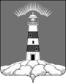                    Мурманская область                  Администрация МО с.п Териберка                    Постановлениеот 18.02.2019                                                                                          № 04Об утверждении положения о размещении и наполнении подраздела официального сайта органов местного самоуправления муниципального образования с.п. Териберка в сети «Интернет», посвященного вопросам противодействия коррупции  В соответствии с приказом Минтруда России от 07.10.2013 № 530н
«О требованиях к размещению и наполнению подразделов, посвященных вопросам противодействия коррупции, официальных сайтов федеральных государственных органов, Центрального банка Российской Федерации, Пенсионного фонда Российской Федерации, Фонда социального страхования Российской Федерации, Федерального фонда обязательного медицинского страхования, государственных корпораций (компаний), иных организаций, созданных на основании федеральных законов, и требованиях к должностям, замещение которых влечет за собой размещение сведений о доходах, расходах, об имуществе и обязательствах имущественного характера» в целях обеспечения открытости мер по противодействию коррупции, администрация п о с т а н о в л я е т:       1.Утвердить прилагаемое положение о размещении и наполнении подраздела официального сайта органов местного самоуправления муниципального образования с.п Териберка в сети «Интернет», посвященного вопросам противодействия коррупции.       2.Довести данное Постановление до сведения ООО«СЭТ», именуемое в дальнейшем «Исполнитель» в лице директора Позднякова В.В, осуществляющего обслуживание официального сайта с.п Териберка на основании договора №Р-95 от 11.09.2009 , в срок до 28 .02.2019 обеспечить приведение подраздела официального сайта органов местного самоуправления муниципального образования с.п Териберка в сети «Интернет», посвященного вопросам противодействия коррупции, в соответствие с требованиями положения, утвержденного настоящим постановлением, по его структуре, возможности перехода к различным элементам подраздела, а также доступа к иным информационным ресурсам.3. Разместить настоящее постановление на официальном сайте органов местного самоуправления муниципального образования с.п. Териберка в сети «Интернет».4. Контроль за исполнением настоящего постановления оставляю за собой .      Глава администрации                                                           Р.С Кузнецов Утверждено постановлениемадминистрации с.п Териберка                   от 18.02.2019 № 04ПОЛОЖЕНИЕо размещении и наполнении подраздела официального сайта органов местного самоуправления муниципального образования с.п Териберка в сети «Интернет», посвященного вопросам противодействия коррупции1. На главной странице официального сайта органов местного самоуправления муниципального образования с.п.Териберка в сети «Интернет» (далее - Официальный сайт) подлежит расположению отдельная гиперссылка на подраздел по вопросам противодействия коррупции под наименованием «Противодействие коррупции» (далее - Подраздел).2. Доступ в Подраздел должен осуществляться с главной страницы Официального сайта путем последовательного перехода по гиперссылке. Количество таких переходов (по кратчайшей последовательности) должно составлять не более одного.3. В Подразделе размещаются общая информация об антикоррупционной работе в администрации сельского поселения Териберка, последовательные ссылки в виде списка на отдельные подразделы Официального сайта, посвященные следующим направлениям:- нормативные правовые и иные акты в сфере противодействия коррупции;- независимая антикоррупционная экспертиза проектов муниципальных нормативных правовых актов;- методические материалы;- формы, бланки;- сведения о доходах и расходах, об имуществе и обязательствах имущественного характера;- деятельность комиссии по соблюдению требований к служебному поведению и урегулированию конфликта интересов;- обратная связь для сообщений о фактах коррупции;- часто задаваемые вопросы;- доклады, отчеты, обзоры, статистическая информация.4. При переходе по гиперссылке «нормативные правовые и иные акты в сфере противодействия коррупции» должен осуществляется доступ к подразделу, содержащему действующие правовые акты в сфере противодействия коррупции, в том числе:а) список гиперссылок действующих федеральных законов, указов Президента Российской Федерации, постановлений Правительства Российской Федерации и иных нормативных правовых актов по вопросам противодействия коррупции для последовательного перехода на официальный интернет-портал правовой информации (www.pravo.gov.ru). Список гиперссылок должен быть структурирован по видам нормативных правовых актов: федеральные законы, указы Президента Российской Федерации, постановления Правительства Российской Федерации; иные нормативные правовые акты;б) список муниципальных правовых актов по вопросам противодействия коррупции с приложением файлов, содержащих полный текст акта (с приведением соответствующих текстов правовых актов в актуальной редакции):- план (программу) противодействия коррупции в администрации Кольского района на текущий период;- перечень должностей муниципальной службы, при назначении на которые граждане и при замещении которых муниципальные служащие администрации с.п.Териберка обязаны представлять сведения о своих доходах, расходах, об имуществе и обязательствах имущественного характера, а также сведения о доходах, расходах, об имуществе и обязательствах имущественного характера своих супруги (супруга) и несовершеннолетних детей;- порядок представления сведений о доходах, расходах, об имуществе и обязательствах имущественного характера;- порядок уведомления представителя нанимателя (работодателя) о фактах обращения в целях склонения служащего (работника) к совершению коррупционных правонарушений;- порядок сообщения о получении муниципальными служащими подарка в связи с протокольными мероприятиями, служебными командировками и другими официальными мероприятиями, участие в которых связано с исполнением ими служебных (должностных) обязанностей, его сдачи, оценки и реализации (выкупа);- перечень должностей, при замещении которых запрещается открывать и иметь счета (вклады), хранить наличные денежные средства и ценности в иностранных банках, расположенных за пределами территории Российской Федерации, владеть и (или) пользоваться иностранными финансовыми инструментами;- Кодекс служебного поведения (этики) лиц, замещающих должности муниципальной службы в администрации ;- порядок информирования муниципальными служащими о ставших им известными фактах несоблюдения муниципальными служащими ограничений и запретов, требований о предотвращении или урегулировании конфликта интересов либо неисполнения обязанностей, установленных в целях противодействия коррупции;- положение о комиссии по соблюдению требований к служебному поведению муниципальных служащих администрации с.п.Териберка и урегулированию конфликта интересов;- порядок проведения антикоррупционной экспертизы муниципальных нормативных правовых актов в администрации с.п Териберка;- иные нормативные акты (локальные нормативные акты) по вопросам противодействия коррупции, размещение которых будет признано целесообразным.Информация в виде текста размещается в формате, обеспечивающем возможность поиска и копирования фрагментов текста средствами веб-обозревателя («гипертекстовый формат»).Нормативные правовые и иные акты могут дополнительно размещаться на Официальном сайте в графическом формате в виде графических образов их оригиналов («графический формат»).5. При переходе по гиперссылке «независимая антикоррупционная экспертиза проектов муниципальных нормативных правовых актов» должен осуществляется доступ к подразделу, содержащему проекты муниципальных нормативных правовых актов, разработчиком которых является администрация Кольского района, с указанием сроков начала и окончания приема предложений при проведении их общественных обсуждений, результаты независимой антикоррупционной экспертизы.6. При переходе по гиперссылке «методические материалы» должен осуществляться доступ к подразделу, содержащему следующие материалы:а) рекомендации по заполнению муниципальными служащими администрации с.п Териберка и гражданами, претендующими на замещение должностей муниципальной службы, справок о доходах, об имуществе и обязательствах имущественного характера;б) рекомендации по проведению индивидуальных профилактических бесед с лицами, замещающими должности муниципальной службы, о необходимости соблюдения ограничений, предусмотренных законодательством о муниципальной службе, существующих механизмах антикоррупционного контроля и ответственности за коррупционные правонарушения;в) памятку для муниципальных служащих по предотвращению конфликта интересов и урегулированию его последствий;г) иные методические материалы по противодействию коррупции.7. При переходе по гиперссылке «формы, бланки» должен осуществляться доступ к подразделу, содержащему список гиперссылок к формам и бланкам, заполняемым муниципальными служащими, гражданами в случаях, предусмотренных законодательством о противодействии коррупции:а) бланки, заполняемые муниципальными служащими, гражданами при:- обращении гражданина и представителя организации по фактам коррупционных проявлений;- уведомлении представителя нанимателя о намерении выполнять иную оплачиваемую работу;- уведомлении представителя нанимателя о фактах обращения в целях склонения муниципального служащего к совершению коррупционных правонарушений;- обращении в комиссию по соблюдению требований к служебному поведению и урегулированию конфликта интересов о даче согласия на замещение должности в коммерческой (некоммерческой) организации или выполнение работ на условиях гражданско-правового договора;- подаче заявления муниципального служащего о невозможности по объективным причинам представить сведения о доходах, об имуществе и обязательствах имущественного характера своих супруги (супруга) и несовершеннолетних детей;- подаче заявления о передаче в администрацию Кольского района подарков, полученных в связи с протокольными мероприятиями, служебными командировками и другими официальными мероприятиями;б) формы справок о:- доходах, об имуществе и обязательствах имущественного характера гражданина, претендующего на замещение должности муниципальной службы;- доходах, об имуществе и обязательствах имущественного характера супруги (супруга) и несовершеннолетних детей гражданина, претендующего на замещение должности муниципальной службы;- доходах, об имуществе и обязательствах имущественного характера муниципального служащего;- доходах, об имуществе и обязательствах имущественного характера супруги (супруга) и несовершеннолетних детей муниципального служащего.- о расходах лица, замещающего должность муниципальной службы, а также о расходах их супруги (супруга) и несовершеннолетних детей, по каждой сделке по приобретению земельного участка, другого объекта недвижимости, транспортного средства, ценных бумаг, акций (долей участия, паев в уставных (складочных) капиталах организаций) и об источниках получения средств, за счет которых совершена указанная сделка.Подраздел также должен содержать гиперссылку, перекрестную с гиперссылкой, при переходе по которой осуществляется доступ к специальному программному обеспечению "Справки БК", размещенному на официальном сайте Президента Российской Федерации или на официальном сайте государственной информационной системы в области государственной службы в информационно-телекоммуникационной сети «Интернет».8. При переходе по гиперссылке «сведения о доходах и расходах, об имуществе и обязательствах имущественного характера» должен осуществляться доступ к подразделу, содержащему сведения о доходах и расходах, об имуществе и обязательствах имущественного характера представленные лицами, замещающими должности муниципальной службы в администрации с.п Териберка (за исключением Глава администрации) за все предшествующие годы.Сведения о доходах, об имуществе и обязательствах имущественного характера, представленные муниципальными служащими администрации с.п Териберка за отчетный период, публикуются в табличном виде.Указанные сведения должны размещаться без ограничений доступа к ним третьих лиц, а также без ограничения периода их размещения.Сведения о доходах, расходах, об имуществе и обязательствах имущественного характера размещаются в течение 14 рабочих дней со дня истечения срока, установленного для их подачи.9. При переходе по гиперссылке «деятельность комиссии по соблюдению требований к служебному поведению и урегулированию конфликта интересов» должен осуществляться доступ к подразделу, содержащему информацию о деятельности комиссии администрации с.п Териберка по соблюдению требований к служебному поведению и урегулированию конфликта интересов (далее - комиссия):а) состав комиссии;б) положение о комиссии;в) сведения о состоявшихся заседаниях комиссии, принятых решениях.В соответствии с пунктом 11 части 1 статьи 6 Федерального закона от 27.07.2006 № 152-ФЗ «О персональных данных», опубликование данных решений комиссии должно осуществляться с обезличиванием персональных данных, в том числе: фамилии, имени, отчества и структурного подразделения администрации сельского поселения .10. При переходе по гиперссылке «обратная связь для сообщений о фактах коррупции» должен осуществляться доступ к подразделу, содержащему информацию:- о нормативном правовом акте, регламентирующем порядок рассмотрения обращений граждан;- о возможности для граждан и организаций беспрепятственно направлять свои обращения в администрацию сельского поселения Териберка (информацию о работе горячей линии, телефона доверия, отправке почтовых сообщений, форме по отправке сообщений граждан и организаций через Официальный сайт).11. При переходе по гиперссылке «часто задаваемые вопросы» должен осуществляться доступ к подразделу, содержащему разъяснения по часто задаваемым администрации сельского поселения Териберка вопросам в сфере противодействия коррупции.12. При переходе по гиперссылке «доклады, отчеты, обзоры, статистическая информация» должен осуществляться доступ к подразделу, содержащему материалы, отражающие результаты работы администрации Кольского района в сфере противодействия коррупции.Доклады, отчеты, статистическая информация и иные документы дополнительно к гипертекстовому формату размещаются в виде файлов в формате, обеспечивающем возможность их сохранения на технических средствах пользователей и допускающем после сохранения возможность поиска и копирования произвольного фрагмента текста средствами соответствующей программы для просмотра («документ в электронной форме»).13. Информация, содержащаяся в Подразделе, подлежит ежемесячному обновлению.14. Наполнение информацией Подраздела производится должностными лицами администрации с. п Териберка , в обязанности которых входит участие в противодействии или профилактике коррупционных и иных правонарушений путем передачи информации «Исполнителю» ___________________